     ГОСТ 28964-91(ИСО 4029-83)Группа Г32МЕЖГОСУДАРСТВЕННЫЙ СТАНДАРТВИНТЫ УСТАНОВОЧНЫЕ С ШЕСТИГРАННЫМ УГЛУБЛЕНИЕМ И ЗАСВЕРЛЕННЫМ КОНЦОМТехнические условияHexagon socket set screws with cup point.SpecificationsМКС 21.060.10ОКП 16 5000 Дата введения 1992-01-01ИНФОРМАЦИОННЫЕ ДАННЫЕ1. ПОДГОТОВЛЕН И ВНЕСЕН Министерством станкостроительной и инструментальной промышленности СССР2. УТВЕРЖДЕН И ВВЕДЕН В ДЕЙСТВИЕ Постановлением Государственного комитета СССР по управлению качеством продукции и стандартам от 05.04.91 N 4463. Стандарт подготовлен методом прямого применения международного стандарта ИСО 4029-83 "Винты установочные с шестигранным углублением и засверленным концом" и полностью ему соответствует4. ВВЕДЕН ВПЕРВЫЕ5. ССЫЛОЧНЫЕ НОРМАТИВНО-ТЕХНИЧЕСКИЕ ДОКУМЕНТЫ6. ПЕРЕИЗДАНИЕ1. ОБЪЕКТ И ОБЛАСТЬ ПРИМЕНЕНИЯНастоящий стандарт устанавливает технические условия на установочные винты с шестигранным углублением и засверленным концом, имеющие метрические размеры с номинальным диаметром резьбы от 1,6 до 24,0 мм класса точности А.Если требуются другие технические условия, то рекомендуется выбирать их из ГОСТ 16093, ГОСТ 24705 и ГОСТ 25556.Допускается применять другие формы засверленных концов.Требования настоящего стандарта являются обязательными.2. РАЗМЕРЫРазмеры винтов должны соответствовать указанным на чертеже и в табл.1.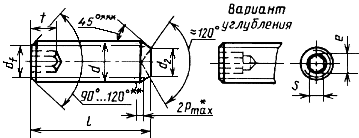 ________________* Сбег резьбы.** Угол 120° является обязательным для коротких винтов над штриховой линией.*** Угол 45° применяется только к части детали ниже внутреннего диаметра резьбы.Шестигранное углубление может иметь раззенкованный по контуру или слегка закругленный край.Таблица 1В миллиметрах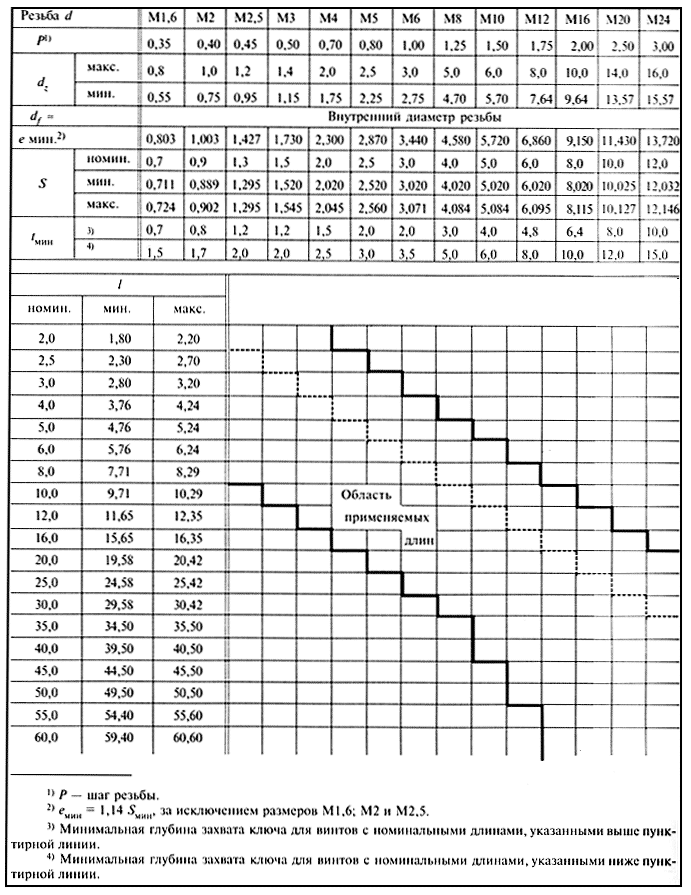 3. ТЕХНИЧЕСКИЕ ТРЕБОВАНИЯ И ССЫЛКИ НА СТАНДАРТЫВинты должны изготовляться в соответствии с требованиями, указанными в таблице 2.Таблица 24. ОБОЗНАЧЕНИЕПример условного обозначения установочного винта с шестигранным углублением и засверленным концом с размером резьбы М6, номинальной длиной 12 мм, класса прочности 45Н: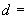 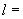 Винт М6х12 45Н ГОСТ 28964-91 Электронный текст документаподготовлен ЗАО "Кодекс" и сверен по:официальное изданиеВинты классов точности А и В.Технические условия: Сб. стандартов. -М.: Стандартинформ, 2006 Обозначение НТД, на который дана ссылкаНомер разделаГОСТ 9.303-843ГОСТ 1759.0-873ГОСТ 1759.1-823ГОСТ 16093-20041, 3ГОСТ 17769-833ГОСТ 24705-20041, 3ГОСТ 25556-821, 3МатериалМатериалСтальНержавеющая стальЦветные металлыРезьбаДопуски5g, 6g для класса 45Н; для других классов - 6g5g, 6g для класса 45Н; для других классов - 6g5g, 6g для класса 45Н; для других классов - 6gГосударственные стандартыГОСТ 24705, ГОСТ 16093ГОСТ 24705, ГОСТ 16093ГОСТ 24705, ГОСТ 16093Механические свойства Класс45НТабл.1Табл.3Государственные стандартыГОСТ 25556ГОСТ 1759.0ГОСТ 1759.0ДопускиКласс точностиАААГосударственный стандартГОСТ 1759.1ГОСТ 1759.1ГОСТ 1759.1Окончательная обработкаОкончательная обработкаГальванические покрытия по ГОСТ 9.303: цинковое хроматированное; кадмиевое хроматированное; никелевое; окисное, пропитанное маслом; фосфатное, пропитанное маслом.Допускается по согласованию между изготовителем и потребителем применять другие виды покрытийГальванические покрытия по ГОСТ 9.303: цинковое хроматированное; кадмиевое хроматированное; никелевое; окисное, пропитанное маслом; фосфатное, пропитанное маслом.Допускается по согласованию между изготовителем и потребителем применять другие виды покрытийГальванические покрытия по ГОСТ 9.303: цинковое хроматированное; кадмиевое хроматированное; никелевое; окисное, пропитанное маслом; фосфатное, пропитанное маслом.Допускается по согласованию между изготовителем и потребителем применять другие виды покрытийПриемкаПриемкаПравила приемки по ГОСТ 17769Правила приемки по ГОСТ 17769Правила приемки по ГОСТ 17769